Examining geodetic glacier mass balance in the eastern Pamir transition zoneMingyang Lv1,2,3, Duncan J. Quincey3, Huadong Guo1,2, Owen King4, Guang Liu2, Shiyong Yan5, Xiancai Lu1, and Zhixing Ruan21School of Earth Sciences and Engineering, Nanjing University, Nanjing, China.2Key Laboratory of Digital Earth Science, Aerospace Information Research Institute, Chinese Academy of Sciences, Beijing, China.3School of Geography, University of Leeds, Leeds, UK.4School of Geography and Sustainable Development, University of St Andrews, Scotland.5School of Environment Science and Spatial Informatics, China University of Mining and Technology, Xuzhou, China.Corresponding author: Mingyang Lv (lmynju@163.com)Contents of this supplementary Table S1 to S7Figure S1 to S4Table S1. Images used for the generation of PRISM DEMs, ice facies identification for SRTM penetration correction, and glacier outline delineation.Table S2. Mean differences and the standard deviation (SD) of each elevation difference map with uncertainty over off-glacier areas before and after correction process.Table S3. Attributes of the glaciers in this study. Longitude and latitude represent the center longitude and center latitude. Glacier areas are measured based on 9 September, 2017.Table S4. Mass balances for glaciers in the Muztag Ata during the differing study periods: 2000-2009 and 2000-2015/2016. Note, the available area represents the coverage percentage of DEM data after outlier filtering and before gap filling.Table S5. Mass balances for glaciers in the Kongur Tagh during study periods: 2000-2009 and 2000-2015/16. Note, the available area represents the coverage percentage of DEM data after outlier filtering and before gap filling.Table S6. Mass balances for glaciers in the Kingata Mountains during study periods: 2000-2009 and 2000-2015/16. Note, the available area represents the coverage percentage of DEM data after outlier filtering and before gap filling.Table S7. Mass changes and active phase periods of surge-type glaciers in the eastern Pamir sorted according to the initiation time of surges.Figure S1. The elevation changes before and after co-registration for PRISM DEM (4) and SRTM DEM with plots showing aspect-dependent distribution of shift direction and magnitude on stable ground.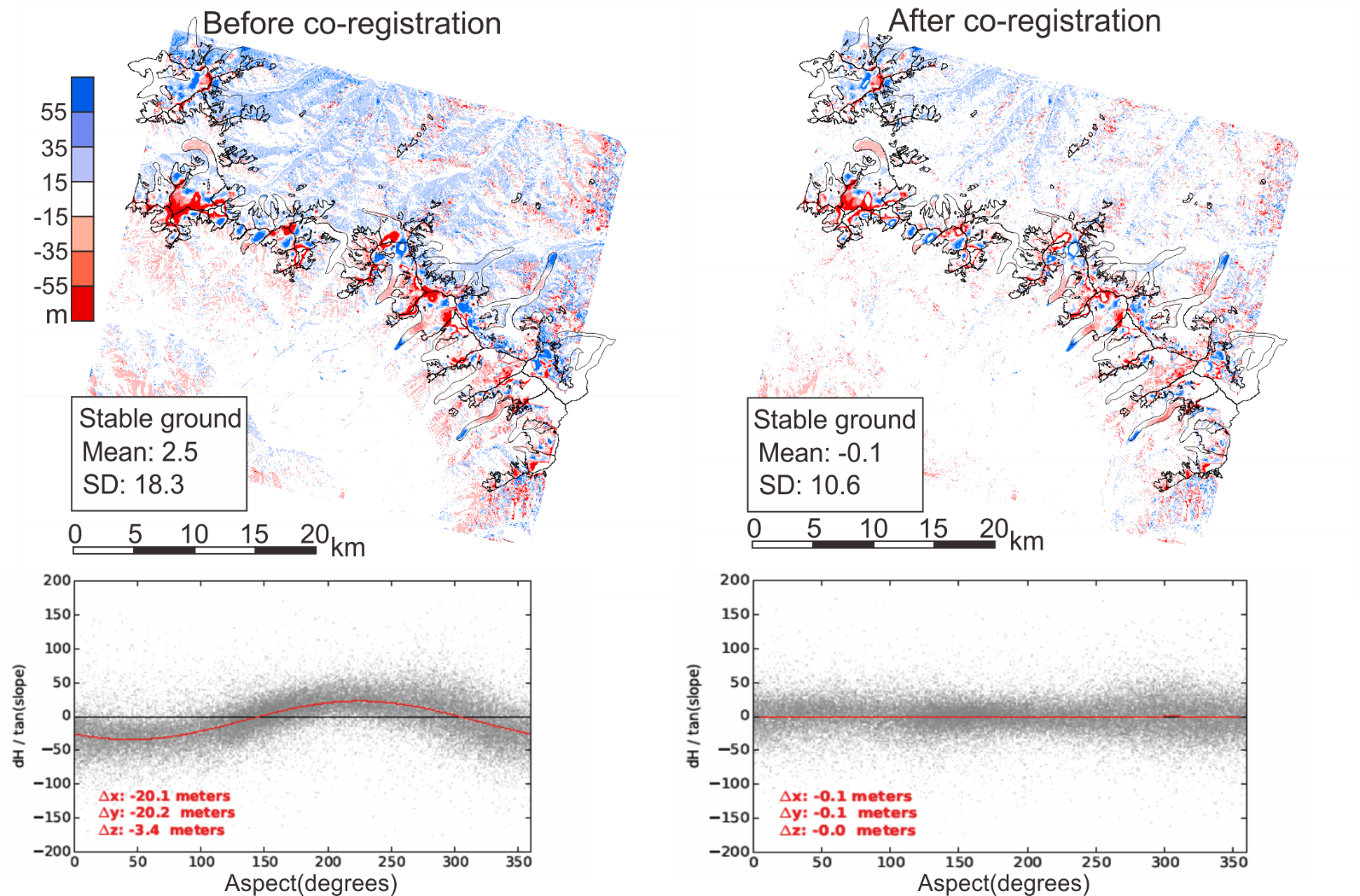 Figure S2. The elevation changes before and after co-registration for PRISM DEM (7) and SRTM DEM with plots showing aspect-dependent distribution of shift direction and magnitude on stable ground.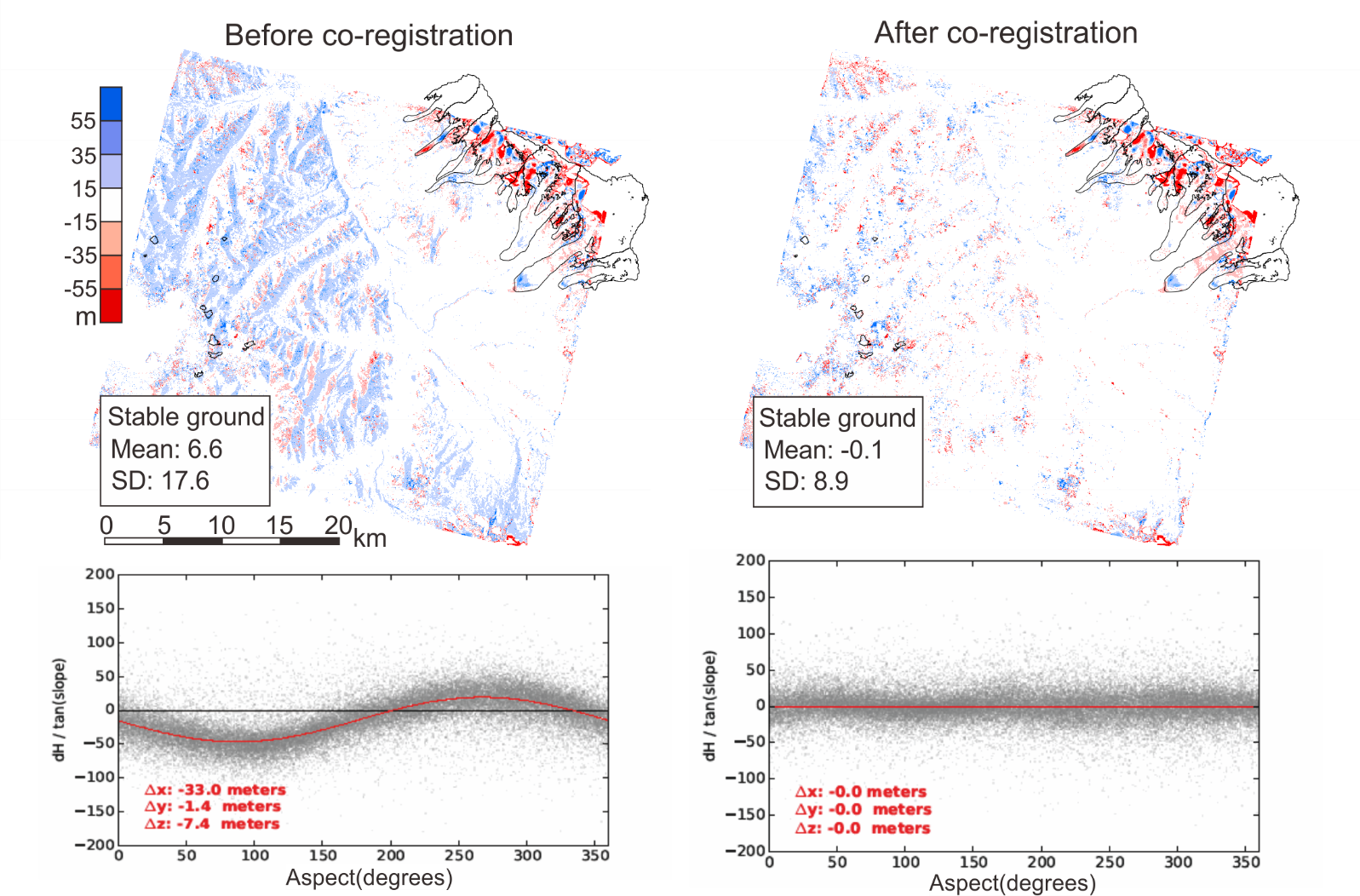 Figure S3. The elevation changes before and after co-registration for HMA DEM (HMA_DEM8m_AT_20151008_0602_1030010048298100_103001004A283A00) and SRTM DEM with plots showing aspect-dependent distribution of shift direction and magnitude on stable ground.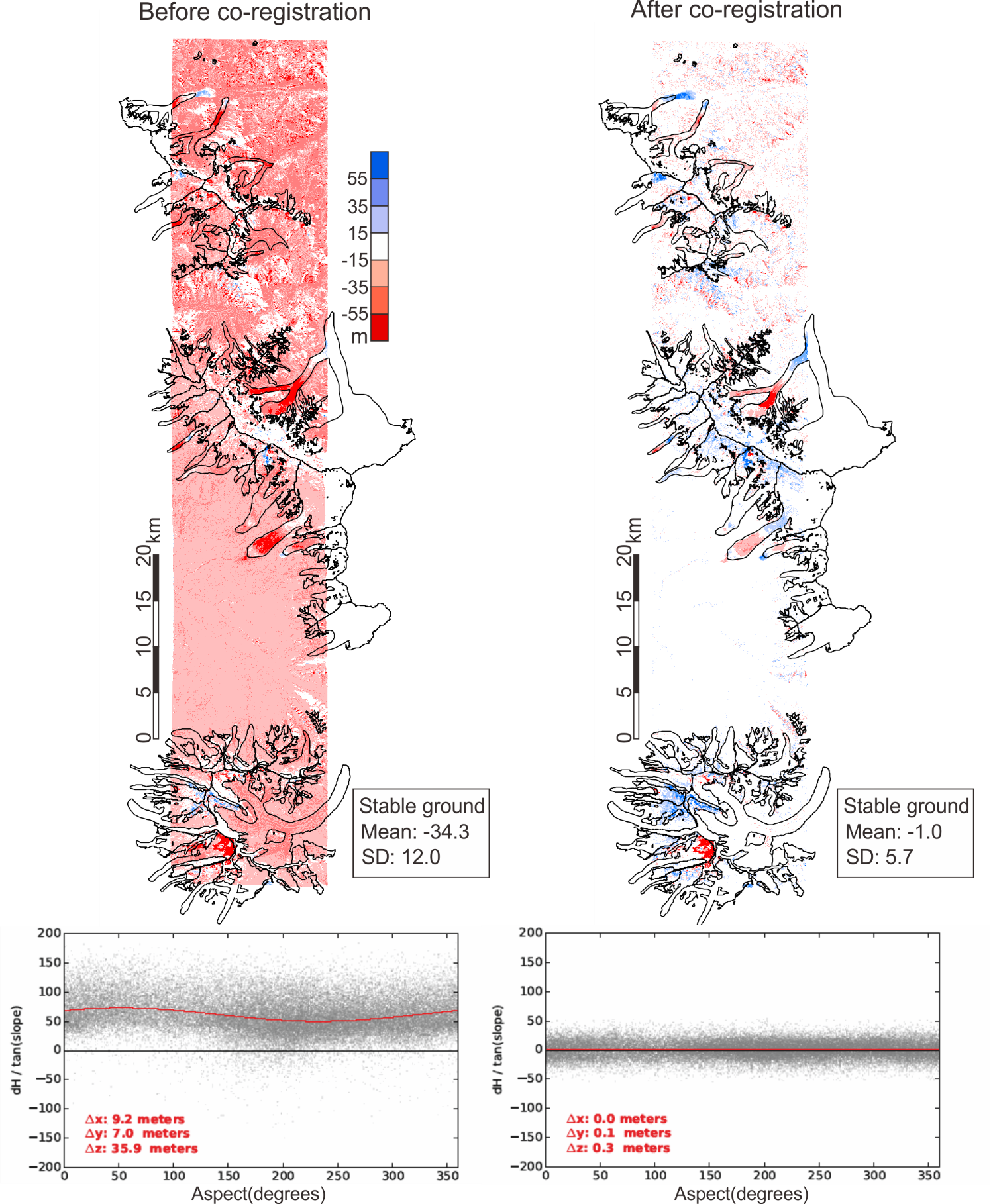 Figure S4. The elevation changes before and after co-registration for HMA DEM (HMA_DEM8m_AT_20150402_0608_1050410012740000_1050410012740200) and SRTM DEM with plots showing aspect-dependent distribution of shift direction and magnitude on stable ground.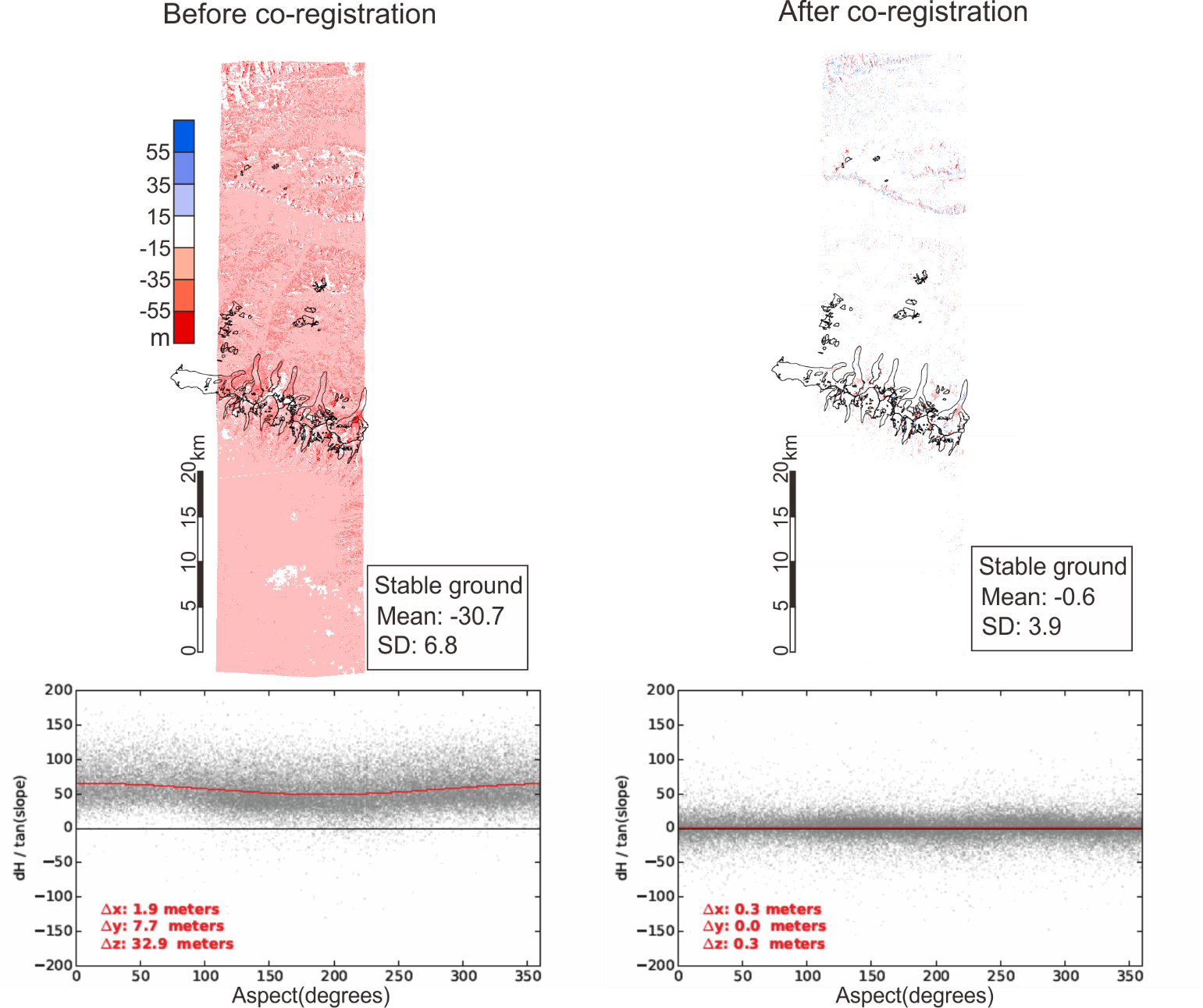 SensorScene IDDate of acquisitionPurposeALOS PRISMALPSMB1915528652009/08/29PRISM DEM (1)ALOS PRISMALPSMN1915528102009/08/29PRISM DEM (1)ALOS PRISMALPSMF1915527552009/08/29PRISM DEM (1)ALOS PRISMALPSMB1890728652009/08/12PRISM DEM (2)ALOS PRISMALPSMN1890728102009/08/12PRISM DEM (2)ALOS PRISMALPSMF1890727552009/08/12PRISM DEM (2)ALOS PRISMALPSMB1865928702009/07/26PRISM DEM (3)ALOS PRISMALPSMN1865928152009/07/26PRISM DEM (3)ALOS PRISMALPSMF1865927602009/07/26PRISM DEM (3)ALOS PRISMALPSMB1890728702009/08/12PRISM DEM (4)ALOS PRISMALPSMN1890728152009/08/12PRISM DEM (4)ALOS PRISMALPSMF1890727602009/08/12PRISM DEM (4)ALOS PRISMALPSMB1865928752009/07/26PRISM DEM (5)ALOS PRISMALPSMN1865928202009/07/26PRISM DEM (5)ALOS PRISMALPSMF1865927652009/07/26PRISM DEM (5)ALOS PRISMALPSMB1933028752009/09/10PRISM DEM (6)ALOS PRISMALPSMN1933028202009/09/10PRISM DEM (6)ALOS PRISMALPSMF1933027652009/09/10PRISM DEM (6)ALOS PRISMALPSMB1865928802009/07/26PRISM DEM (7)ALOS PRISMALPSMN1865928252009/07/26PRISM DEM (7)ALOS PRISMALPSMF1865927702009/07/26PRISM DEM (7)ALOS PRISMALPSMB1933028852009/09/10PRISM DEM (8)ALOS PRISMALPSMN1933028302009/09/10PRISM DEM (8)ALOS PRISMALPSMF1933027752009/09/10PRISM DEM (8)Landsat TMLT51500331992200ISP001992/07/18Glacier surge detectionLandsat TMLT51500332008276KHC012008/10/02Glacier surge detectionLandsat ETM+LE71500331999227EDC001999/08/15Glacier surge detectionLandsat ETM+LE71500332000038SGS002000/02/07Ice facies identificationLandsat ETM+LE71500332000102SGS002000/04/11Ice facies identificationLandsat ETM+LE71500332000246SGS012000/09/02Glacier delineation & Glacier surge detectionLandsat ETM+LE71500332002235SGS002002/08/23Glacier surge detectionLandsat ETM+LE71500332007233PFS002007/08/21Glacier surge detectionLandsat ETM+LE71500332010289SGS002010/10/16Glacier surge detectionLandsat OLILC81500332013161LGN002013/06/10Glacier surge detectionLandsat OLILC81500332014260LGN002014/09/17Glacier surge detectionLandsat OLILC81500332015231LGN002015/08/19Glacier surge detectionLandsat OLILC81500332016202LGN012016/07/20Glacier surge detectionLandsat OLILC81500332017252LGN002017/09/09Glacier delineation & Glacier surge detectionLandsat OLILC81500332020053LGN002020/02/22Glacier surge detectionDEM Product IDDateStatistics of stable ground differences (Product vs SRTM) (m)Statistics of stable ground differences (Product vs SRTM) (m)Statistics of stable ground differences (Product vs SRTM) (m)Statistics of stable ground differences (Product vs SRTM) (m)DEM Product IDDatePre-meanPre-SDPost-meanPost-SDHMA_DEM8m_AT_20151010_0550_104001001243CD00_1040010011C0F4002015/10/10-28.138.22-0.174.57HMA_DEM8m_AT_20161011_0552_103001005EB9F600_103001005F46F6002016/10/11-28.119.42-1.364.91HMA_DEM8m_AT_20150107_0610_1050410012079A00_1050410012079B002015/01/07-28.879.77-0.564.32HMA_DEM8m_AT_20151008_0602_1030010048298100_103001004A283A002015/10/08-34.3011.96-0.985.74HMA_DEM8m_AT_20161023_0626_104001002344F300_10400100245110002016/10/23-27.999.68-1.035.62HMA_DEM8m_AT_20150402_0608_1050410012740000_10504100127402002015/04/02-30.706.79-0.553.92HMA_DEM8m_AT_20161011_0552_103001005CA93700_103001005D7535002016/10/11-26.1410.19-1.963.91HMA_DEM8m_AT_20150309_0541_10400100083EE600_10400100084AB6002015/03/09-27.189.63-1.543.73HMA_DEM8m_AT_20150929_0615_1040010012AF9200_10400100112B2C002015/09/29-31.3613.96-0.486.16HMA_DEM8m_AT_20160829_0539_103001005BD47B00_103001005BCCBA002016/08/29-30.816.17-0.663.35HMA_DEM8m_AT_20161003_0547_103001005C3CFA00_103001005D7D4E002016/10/3-29.9513.48-0.505.04HMA_DEM8m_AT_20150423_0558_1030010042BB7400_1030010040CE3F002015/04/23-30.245.18-0.523.82PRISM DEM 12009/08/292.0937.470.5014.07PRISM DEM 22009/08/12-18.8529.561.2512.40PRISM DEM 32009/07/260.5824.331.1011.98PRISM DEM 42009/08/121.9424.320.308.22PRISM DEM 52009/07/26-1.6724.440.2610.16PRISM DEM 62009/09/10-18.0642.02-1.8919.04PRISM DEM 72009/07/265.7124.21-0.827.22PRISM DEM 82009/09/105.9926.35-1.4310.01No.Glacier ID (this study)Area (km2)GLIMS IDLongitude (°E)Latitude (°N)Max/min elevation (m asl.)Median elevation (m asl.)Mean aspect (°)1Kn19.01±0.09G074258E39293N74.25839.2936051/440949503242Kn26.48±0.07G074293E39300N74.29339.35699/3898455863Kn320.21±0.21G074348E39282N74.34839.2825893/3790468564Kn47.7±0.08G074419E39295N74.41939.2955417/4211465505Ayilanama27.53±0.28G074449E39260N74.44939.265804/38294542256Kn56.38±0.07G074525E39252N74.52539.2525897/38424421227Kn612.68±0.13G074560E39231N74.5639.2315655/3716450797Kn612.68±0.13G074545E39243N74.54539.2435469/3938538Kn714.17±0.14G074606E39223N74.60639.2235755/35944486269Keqiketuoer14.56±0.15G074652E39213N74.65239.2135799/374343793519Keqiketuoer14.56±0.15G074688E39236N74.68839.2364809/417133110Kn816.52±0.17G074696E39186N74.69639.1865892/366546004211Kn99.29±0.09G074785E39097N74.78539.0975680/400847211312Kn106.95±0.07G074826E39097N74.82639.0975628/413149053312Kn106.95±0.07G074813E39103N74.81339.1035616/44983813Kn1111.06±0.11G074840E38983N74.8438.9835535/44043013Kn1111.06±0.11G074860E38983N74.8638.9835626/4242502135813Kn1111.06±0.11G074878E38987N74.87838.9875606/419634014Kn127.28±0.07G074981E38974N74.98138.9745757/3999506334315Kn1322.15±0.23G075050E38938N75.0538.9385899/333744323715Kn1322.15±0.23G075011E38949N75.01138.9495680/42136715Kn1322.15±0.23G075016E38961N75.01638.9615515/40368616Kn1425.04±0.26G075083E38897N75.08338.8976090/313848613117Kn1523.55±0.24G075145E38873N75.14538.8736577/282348745018Kn1614.69±0.15G075160E38813N75.1638.8136108/373646309018Kn1614.69±0.15G075150E38828N75.1538.8286409/390610719Ks111.12±0.11G074295E39269N74.29539.2696058/4524525720020Ks215.74±0.16G074696E39143N74.69639.1436063/4373537629721Ks315.41±0.16G074800E39007N74.839.0075626/44905185722Ks410.77±0.11G074911E38969N74.91138.9695617/424449258823Ks516.66±0.17G074990E38942N74.9938.9425901/4461525924124Ks611.18±0.11G075022E38910N75.02238.916103/4423546822825Ks710.56±0.11G075043E38887N75.04338.8876068/4588532625626Ks814.24±0.15G075075E38868N75.07538.8686541/4466550627027Ks911.36±0.12G075097E38848N75.09738.8486613/4122535921728Ks1014.52±0.15G075126E38839N75.12638.8396428/4267561523728Ks1014.52±0.15G075128E38819N75.12838.8196111/457627929Kelayayilake128.6±1.31G075254E38623N75.25438.6237566/281250181130Ko115.84±0.16G075133E38690N75.13338.696927/341753631631Ko28.83±0.09G075087E38696N75.08738.6966596/3820562133031Ko28.83±0.09G075073E38691N75.07338.6916321/450032432Ko36.1±0.06G075083E38673N75.08338.6736768/4260588125933Ko45.18±0.05G075085E38663N75.08538.6636817/4285591125234Ko58.72±0.09G075102E38655N75.10238.6556952/4260611623835Ko69.49±0.10G075116E38641N75.11638.6416936/4274612122036Ko710.15±0.10G075127E38625N75.12738.6257087/4513603624037Ko819.45±0.20G075146E38607N75.14638.6077375/4400576422138Guerdaoban29.85±0.30G075191E38590N75.19138.597432/4622581619538Guerdaoban29.85±0.30G075211E38573N75.21138.5737138/466322439Ko95.8±0.06G075219E38558N75.21938.5585933/4838539622040Ko1047.05±0.48G075248E38558N75.24838.5587156/4282554822841Ko1110.87±0.11G075262E38523N75.26238.5236618/4539560825442Ko1212.96±0.13G075267E38499N75.26738.4996485/4584541024043Ko1310.28±0.10G075271E38468N75.27138.4686126/4590532828144Kekesayi77.7±0.79G075181E38255N75.18138.2557520/391049298345Mu113.01±0.13G075228E38312N75.22838.3126083/426949263046Mu218.92±0.19G075161E38311N75.16138.3116952/425050391746Mu218.92±0.19G075143E38318N75.14338.3187003/44672547Mu39.86±0.10G075109E38316N75.10938.3167136/4504540133348Kematulejia11.23±0.11G075086E38293N75.08638.2937420/4251604228949Mu411.33±0.12G075069E38278N75.06938.2787485/4405658727149Mu411.33±0.12G075076E38285N75.07638.2857519/510629450Kalaxiong21.17±0.22G075092E38247N75.09238.2477240/4418581726751Mu510.03±0.10G075072E38230N75.07238.236983/4631567627051Mu510.03±0.10G075061E38217N75.06138.2176568/521426652Kuosikulake18.8±0.19G075112E38219N75.11238.2196997/4626596223053Mu610.53±0.11G075110E38190N75.1138.196804/4794580119254Mu79.51±0.10G075179E38166N75.17938.1666287/4604535825155Mu86.52±0.07G075202E38154N75.20238.1546071/47535314207No.Glacier ID2000-2015/16 (m w.e. a-1)Available area (%)Acquisition date (yyyy/mm/dd)2000-2009 (m w.e. a-1)Available area (%)Acquisition date (yyyy/mm/dd)Surge classification1Kekesayi-0.01±0.0164.75%2016/10/11-0.13±0.0470.38%2009/09/10No evidence2Mu1-0.03±0.0383.59%2016/10/110.06±0.0885.75%2009/09/10No evidence3Mu20.15±0.0284.72%2016/10/11No data--No evidence4Mu30.10±0.0382.57%2016/10/11No data--No evidence5Kematulejia0.22±0.0562.01%2015/10/10No data--No evidence6Mu40.31±0.0558.42%2015/10/10No data--No evidence7Kalaxiong0.27±0.0465.56%2015/10/10No data--No evidence8Mu50.24±0.0381.78%2015/03/09No data--No evidence9KuosikulakeNo data---0.09±0.1931.66%2009/09/10Observed10Mu6No data--0.04±0.1266.52%2009/09/10No evidence11Mu7No data---0.09±0.1362.88%2009/09/10No evidence12Mu8No data--0.29±0.1664.59%2009/09/10No evidenceAverage0.16±0.030.01±0.12No.Glacier ID2000-2015/16 (m w.e. a-1)Available area (%)Acquisition date (yyyy/mm/dd)2000-2009 (m w.e. a-1)Available area (%)Acquisition date (yyyy/mm/dd)Surge classification1Kelayayilake-0.04±0.0243.80%2016/10/110.10±0.1449.98%2009/09/10Observed2Ko10.08±0.0374.30%2016/10/11-0.06±0.1477.26%2009/07/26No evidence3Ko20.09±0.0398.32%2016/10/11-0.10±0.1599.80%2009/07/26No evidence4Ko30.24±0.0495.88%2016/10/110.16±0.1899.65%2009/07/26No evidence5Ko40.37±0.0593.49%2016/10/110.17±0.1999.80%2009/07/26No evidence6Ko50.39±0.0582.68%2016/10/11No data--No evidence7Ko60.38±0.0483.99%2016/10/11-0.02±0.1190.81%2009/07/26Observed8Ko70.07±0.0471.52%2016/10/110.15±0.1188.92%2009/07/26No evidence9Ko80.32±0.0479.13%2016/10/110.12±0.0887.08%2009/07/26No evidence10Guerdaoban0.14±0.0279.49%2016/10/11-0.27±0.0783.07%2009/07/26No evidence11Ko9-0.09±0.0486.37%2016/10/11No data--No evidence12Ko100.26±0.0377.73%2016/10/110.09±0.0680.49%2009/07/26Observed13Ko110.17±0.0551.22%2016/10/11No data--Observed14Ko120.12±0.0368.80%2016/10/11No data--No evidence15Ko130.09±0.0381.20%2016/10/11No data--No evidenceAverage0.17±0.040.03±0.12No.Glacier ID2000-2015/16 (m w.e. a-1)Available area (%)Acquisition date (yyyy/mm/dd)2000-2009 (m w.e. a-1)Available area (%)Acquisition date (yyyy/mm/dd)Surge classification1Kn1-0.08±0.0493.01%2015/09/29No data --No evidence2Kn2-0.08±0.0590.11%2015/09/29No data--No evidence3Kn3-0.04±0.0365.75%2016/10/03-0.18±0.1588.51%2009/08/29Observed4Kn40.02±0.0393.52%2016/10/030.05±0.2296.75%2009/08/29No evidence5Ayilanama-0.07±0.0286.73%2016/10/03-0.15±0.1292.27%2009/08/29Observed6Kn5-0.10±0.0658.36%2016/10/03-0.38±0.6039.90%2009/08/29No evidence7Kn6-0.11±0.0369.59%2015/04/02-0.14±0.2275.04%2009/08/29No evidence8Kn7-0.10±0.0359.38%2015/04/02-0.11±0.2176.44%2009/08/29Observed9KeqiketuoerNo data ---0.08±0.1887.82%2009/08/29Observed10Kn8No data ---0.12±0.1977.07%2009/08/29Observed11Kn9No data ---0.47±0.1993.90%2009/08/12Observed12Kn10No data ---0.33±0.2194.83%2009/08/12Observed13Kn11-0.08±0.0396.59%2016/10/23-0.21±0.1290.16%2009/08/12No evidence14Kn12-0.14±0.0397.75%2016/10/11-0.11±0.1998.75%2009/07/26Observed15Kn13-0.20±0.0362.80%2015/01/070.01±0.1573.73%2009/07/26Observed16Kn140.03±0.0359.31%2015/10/080.05±0.1376.16%2009/07/26Observed17Kn15-0.06±0.0632.98%2015/10/08-0.29±0.3134.48%2009/07/26No evidence18Kn16-0.01±0.0642.12%2015/10/08-0.33±0.2842.08%2009/07/26No evidence19Ks10.05±0.0477.00%2015/09/29-0.22±0.1898.13%2009/08/29No evidence20Ks2No data ---0.10±0.1790.97%2009/08/29No evidence21Ks3-0.05±0.0297.84%2015/04/23-0.17±0.0999.95%2009/08/12Probable22Ks4-0.17±0.0397.88%2016/10/230.02±0.1199.94%2009/08/12No evidence23Ks50.01±0.0294.39%2016/10/110.11±0.0997.87%2009/08/12Observed24Ks60.07±0.0395.59%2016/10/110.07±0.1195.85%2009/08/12Observed25Ks70.09±0.0383.14%2016/10/110.08±0.1383.95%2009/08/12No evidence26Ks80.06±0.0367.37%2016/10/110.00±0.1370.22%2009/08/12No evidence27Ks90.03±0.0731.84%2016/10/11-0.19±0.3232.36%2009/08/12Observed28Ks100.06±0.0471.58%2015/10/080.06±0.1371.58%2009/08/12ObservedAverage-0.04±0.04-0.12±0.19Average on the south0.02±0.03-0.03±0.15Average on the north-0.07±0.04-0.17±0.22No.Glacier IDHMA DEM-SRTM DEMHMA DEM-SRTM DEMHMA DEM-SRTM DEMPRISM DEM-SRTM DEMPRISM DEM-SRTM DEMPRISM DEM-SRTM DEMEvidence for surgingNo.Glacier IDMass changes (m w.e.)Annual changes (m w.e. a-1)Acquisition date of HMA DEMMass changes (m w.e.)Annual changes (m w.e. a-1)Acquisition date of PRISM imagesEvidence for surging1Ks3-0.69±0.30-0.05±0.022015/04/23-1.66±0.85-0.17±0.092009/08/12Probably surged between 1977 and 1989; Recorded in Lv and others (2019).2Ks50.13±0.330.01±0.022016/10/111.07±0.850.11±0.092009/08/12Surged from 1993 to 2002; Recorded in Lv and others (2019).3Ko66.41±0.670.38±0.042016/10/11-0.14±1.04-0.02±0.112009/07/26Surged from 1999 to 2000; The upper glacier tongue thickened and the lower part thinned between 2000 and 2009; A surge bulge propagated to the downstream in 1999; heavy surface crevassing.4Kn12-2.37±0.50-0.14±0.032016/10/11-1.01±1.79-0.11±0.192009/07/26Two surge events (1999-2002 and 2013-2016); Recorded in Lv and others (2019).5Kn3-0.69±0.50-0.04±0.032016/10/03-1.68±1.43-0.18±0.152009/08/29Two surge events (1999-2003 and 2013-2016); Recorded in Lv and others (2019).6Kn7-1.59±0.45-0.10±0.032015/04/02-1.05±2.00-0.11±0.212009/08/29Surged from 2000 to 2007; Ice discharged from the reservoir zone to the receiving zone between 2000 and 2009; Some debris-cover feature twisted and advanced ~400 m from 2000 to 2007.7Ks90.52±1.170.03±0.072016/10/11-1.78±3.04-0.19±0.322009/08/12Surged from 2001 to 2007; Recorded in Lv and others (2019).8Kn8No data---1.11±1.81-0.12±0.192009/08/29Surged between 2002 and 2008; Ice discharged from the reservoir zone to the receiving zone between 2000 and 2009; Twisted debris cover could be detected in 2014.9Kn140.48±0.470.03±0.032015/10/080.50±1.230.05±0.132009/07/26Surged from 2005 to 2007; Recorded in Lv and others (2019).10Ks61.12±0.500.07±0.032016/10/110.62±1.040.07±0.112009/08/12Surged from 2007 to 2008; Recorded in Lv and others (2019).11Ko112.89±0.830.17±0.052016/10/11No data--Surged from 2007 to 2014; Ice discharged from the reservoir zone to the receiving zone between 2000 and 2016; The terminus advanced 628 m from 2007 to 2014; heavy surface crevassing.12Kn9No data---4.42±1.80-0.47±0.192009/08/12Surged from 2007 to 2016; Recorded in Lv and others (2019).13Kn10No data---3.14±1.99-0.33±0.212009/08/12Surged from 2007 to 2016; Recorded in Lv and others (2019).14Kn13-2.92±0.45-0.20±0.032015/01/070.15±1.420.01±0.152009/07/26Surged from 2007 to 2016; Recorded in Lv and others (2019).15Ks101.00±0.630.06±0.042015/10/080.61±1.230.06±0.132009/08/12Surged from 2008 to 2010; Recorded in Lv and others (2019).16KuosikulakeNo data---0.88±1.82-0.09±0.192009/09/10Surged from 2010 to 2015; The middle part of its glacier tongue thickened and the terminus part thinned between 2000 and 2009; A surge bulge propagated to the downstream; Some surface features advanced 772 m since 2010; Heavy surface crevassing; Reported in Holzer and others (2015) as a possible surging glacier.17KeqiketuoerNo data---0.73±1.72-0.08±0.182009/08/29Surged from 2013 to 2016; Recorded in Lv and others (2019).18Ayilanama-1.12±0.33-0.07±0.022016/10/03-1.47±1.14-0.15±0.122009/08/29Surged since 2014; The upper part of the west branch thickened and the lower part thinned between 2000 and 2016; A surge bulge could be detected in the upper part of the west branch since 2014 and advanced 308 m from 2014 to 2020; The lower glacier tongue remained stagnant.19Kelayayilake-0.72±0.33-0.04±0.022016/10/110.91±1.340.10±0.142009/09/10Surged from 2015 to 2016; Recorded in Shangguan and others (2016).20Ko105.37±0.470.34±0.032015/10/08No data--Surged from 2015 to 2017; The upper glacier tongue thickened and the lower glacier tongue thinned between 2000 and 2015; Heavy surface crevassing; Twisted and folded debris-cover feature; Part of the surface feature advanced 753 m from 2015 to 2017.20Ko104.32±0.830.26±0.052016/08/29No data--Surged from 2015 to 2017; The upper glacier tongue thickened and the lower glacier tongue thinned between 2000 and 2015; Heavy surface crevassing; Twisted and folded debris-cover feature; Part of the surface feature advanced 753 m from 2015 to 2017.20Ko104.28±0.500.26±0.032016/10/11No data--Surged from 2015 to 2017; The upper glacier tongue thickened and the lower glacier tongue thinned between 2000 and 2015; Heavy surface crevassing; Twisted and folded debris-cover feature; Part of the surface feature advanced 753 m from 2015 to 2017.